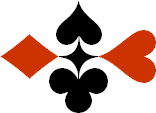 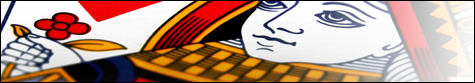 Serie 07 boekje 15 – West opent 2 SABied beide handen © Bridge Office Auteur: Thijs Op het Roodt

U bent altijd West en uw partner is Oost.Indien niet anders vermeld passen Noord en Zuid.Is het spelnummer rood dan bent u kwetsbaar.Wanneer oost of west past, is de bieding afgelopen.Na het eerste boekje vonden de cursisten dit zo leuk, dat ik maar de stoute schoenen heb aangetrokken en meerdere van deze boekjes ben gaan schrijven.

Het enthousiasme van de cursisten heeft mij doen besluiten om deze boekjes gratis aan iedereen die ze wil hebben, beschikbaar te stellen.

Ik heb bewust in eerste instantie geen antwoorden bij de boekjes gemaakt. Maar op veler verzoek toch met antwoorden.Ik zou het waarderen, wanneer u mijn copyright zou laten staan.

Mocht u aan of opmerkingen hebben, laat het mij dan weten.Ik wens u veel plezier met deze boekjes.
1♠V973Noord

West     OostZuid♠AHB6AHB6♥AV10Noord

West     OostZuid♥76537653♦AV2Noord

West     OostZuid♦H97H97♣AHBNoord

West     OostZuid♣V6V62222131313
Bieding West

Bieding West
Bieding Oost
Bieding Oost
Bieding Oost
11223344556677889910102♠H32Noord

West     OostZuid♠5454♥HB10Noord

West     OostZuid♥AV987AV987♦AH10Noord

West     OostZuid♦B82B82♣AV108Noord

West     OostZuid♣B65B652020888
Bieding West

Bieding West
Bieding Oost
Bieding Oost
Bieding Oost
11223344556677889910103♠H7Noord

West     OostZuid♠VB85VB85♥A1075Noord

West     OostZuid♥H9H9♦AHB9Noord

West     OostZuid♦10751075♣ AH4Noord

West     OostZuid♣986598652222666
Bieding West

Bieding West
Bieding Oost
Bieding Oost
Bieding Oost
11223344556677889910104♠AH5Noord

West     OostZuid♠V1094V1094♥AH9Noord

West     OostZuid♥--♦1076Noord

West     OostZuid♦AH532AH532♣AV72Noord

West     OostZuid♣H953H9532020121212
Bieding West

Bieding West
Bieding Oost
Bieding Oost
Bieding Oost
11223344556677889910105♠AH109Noord

West     OostZuid♠85428542♥H84Noord

West     OostZuid♥A5A5♦AV2Noord

West     OostZuid♦975975♣AV6Noord

West     OostZuid♣H742H7422222777
Bieding West

Bieding West
Bieding Oost
Bieding Oost
Bieding Oost
11223344556677889910106♠A32Noord

West     OostZuid♠9696♥HBNoord

West     OostZuid♥V7652V7652♦AB852Noord

West     OostZuid♦V104V104♣AH6Noord

West     OostZuid♣VB7VB72020777
Bieding West

Bieding West
Bieding Oost
Bieding Oost
Bieding Oost
11223344556677889910107♠AB106Noord

West     OostZuid♠H543H543♥H109Noord

West     OostZuid♥V5V5♦AB10Noord

West     OostZuid♦H642H642♣AVBNoord

West     OostZuid♣9739732020888
Bieding West

Bieding West
Bieding Oost
Bieding Oost
Bieding Oost
11223344556677889910108♠H106Noord

West     OostZuid♠98529852♥75Noord

West     OostZuid♥AH103AH103♦AHV5Noord

West     OostZuid♦87628762♣AHV7Noord

West     OostZuid♣662121777
Bieding West

Bieding West
Bieding Oost
Bieding Oost
Bieding Oost
11223344556677889910109♠AVB5Noord

West     OostZuid♠H962H962♥HVB2Noord

West     OostZuid♥A1073A1073♦1063Noord

West     OostZuid♦8585♣AHNoord

West     OostZuid♣9849842020777
Bieding West

Bieding West
Bieding Oost
Bieding Oost
Bieding Oost
112233445566778899101010♠AHV3Noord

West     OostZuid♠10851085♥43Noord

West     OostZuid♥A82A82♦A97Noord

West     OostZuid♦HBHB♣AH107Noord

West     OostZuid♣B9863B98632020999
Bieding West

Bieding West
Bieding Oost
Bieding Oost
Bieding Oost
1122334455667788991010